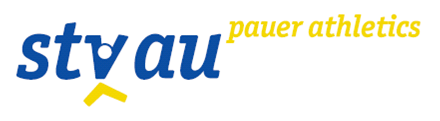 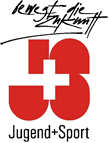 Rangliste Reben-Rüden-Challenge Woche 14/2020	Name				Riege		Kat		Zeit mm:ssGantenbein Timo		pAUer Athl	MU16		10:04Zoller Dario			Aktive				10:05Schmidheiny David		Aktive Berneck		10:16Seitz Tobias			Aktive Berneck		10:23Rüdisühli Fabian		Aktive Berneck		10:49Zoller Andrin			Aktive				11:01Sieber Loreen			pAUer Athl	WU14		11:06Schmidheiny Christian	Aktive Berneck		11:17Lei René			Aktive Berneck		11:33Reifler Pascal			- 		M		12:11Sieber Nando			pAUer Athl	MU12		12:35Rohner Joel			Aktive				12:51Giuliana			DR Berneck			13:12Mäder Severin		pAUer Athl	MU16		13:26Zoller Nico			pAUer Athl	MU12		13:27Tobler Angelina		pAUer Athl	WU14		13:30Tobler Josefina		pAUer Athl	WU10		13:37Gebert Daniel			- 		M		13:42Zoller Chiara			DR1				13:43Rüegg Flavia			pAUer Athl	WU14		13:45Meyer Ben			pAUer Athl	MU10		13:47Weder Emmy			pAUer Athl	WU14		13:49Weder Adrian			MR				13:53Zoller Ralph			-		M		14:09Reifler Roland			MR				14:13Weder Sonja			- 		F		14:35Alghisi Antonio		pAUer Athl	MU12		14:46Leuenberger Julie		pAUer Athl	WU16		14:53Leuenberger Ben		- 		MU14		14:53Hutter Simon +Antonia	Aktive				15:00Weder Elin			pAUer Athl	WU12		15:19Reifler Larissa			-		F		15:25Vuco Antonio			pAUer Athl	MU18		15:30Seitz Sandra			pAUer Athl	WU16		15:51Dietsche Salesi		MR				15:51Stäbler Patrick		MR				17:23Kempter Christoph		MR				16:00Hitz Christa			- 		F		16:04Menegola Mia			pAUer Athl	WU16		16:05Keller Ylenia			pAUer Athl	WU16		16:05Federer Michelle		DR Berneck			16:19Reifler Andrea			DR2				16:30Hitz Markus			MR				17:41Alghisi Mayla			pAUer Athl	WU10		18:07Dietsche Alina			pAUer Athl	WU12		18:55Seitz Anita			DR2				19:03Weder Gerda			DR2				19:20Zoller Corinne			DR2				19:27Baumgartner Theo		MR				21:15Zumstein Ruedi		MR				28:06absolviert ohne Zeitmessung:Hutter René			MRHutter Rosi			DR2Dietsche Janine		DR2Dietsche Joel			